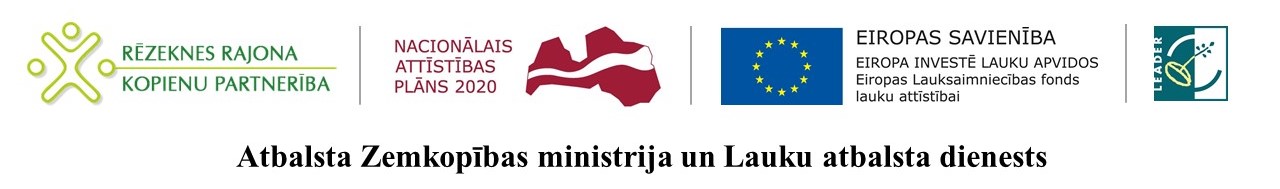 ATBALSTA PRETENDENTA PAŠNOVĒRTĒJUMSpar projekta atbilstību vietējās attīstības stratēģijā attiecīgajā Rīcībā noteiktajiem projektu vērtēšanas kritērijiemAtbalsta pretendents novērtē savu projektu atbilstoši vērtēšanas kritērijiem stratēģijā un metodikā, aizpildot tikai kolonnas “Pašnovērtējums (F) un Pamatojums (G)”. Stratēģija un detalizēts kritēriju izpildes skaidrojums pieejams projektu vērtēšanas metodikā: www.rezeknespartneriba.lvMĒRĶIS: Attīstīta daudznozaru uzņēmējdarbība.RĪCĪBA: 1.1. „Uzņēmējdarbības uzsākšana”.PROJEKTA NOSAUKUMS:______________________________________________________________________________________________* Radīta darba vieta – ir noslēgts darba līgums ar darbinieku, nosakot normālu darba laiku, vai pašnodarbinātas personas saimnieciskās darbības uzsākšana, vai vairākas darba vietas sezonas darbu veikšanai, ja tajās kopā nostrādāto stundu skaits kalendāra gadā atbilst normālam darba laikam un ja par šādu darbinieku tiek maksātas valsts sociālās apdrošināšanas obligātās iemaksas.**Sociāli mazaizsargāta persona – cilvēki ar īpašām vajadzībām, personas virs darbaspējas vecuma, pirmspensijas vecuma, jaunieši vecumā no 15-25 gadiem, ģimenes ≥ 3 bērni, bezdarbnieki. Datums: _________________Vārds, uzvārds, paraksts: ____________________ABCCDEFGNr.p.k.Kritēriju grupaKritērijsKritērijsPunktiProjektaiesniegumaattiecīgā sadaļaPašnovērtējums(punkti) (D)Pamatojumspunktu skaita atbilstībai (C)Projekta atbilstība SVVA stratēģijaiProjekta atbilstība SVVA stratēģijaiProjekta atbilstība SVVA stratēģijaiProjekta atbilstība SVVA stratēģijaiProjekta atbilstība SVVA stratēģijaiProjekta atbilstība SVVA stratēģijaiProjekta atbilstība SVVA stratēģijaiProjekta atbilstība SVVA stratēģijai1.1.Projekts atbilst SVVA stratēģijas mērķim un ir saskaņā ar rīcības plānā noteikto rīcību un VRG darbības teritorijuAtbilst Atbilst 2Projekta iesniegums kopumā1.1.Projekts atbilst SVVA stratēģijas mērķim un ir saskaņā ar rīcības plānā noteikto rīcību un VRG darbības teritorijuNeatbilst Projekti, kas neatbilst vietējās attīstības stratēģijas rīcības plānā iekļautajai attiecīgajai rīcībai un VRG darbības teritorijai, tālāk netiek vērtēti, saņem negatīvu atzinumu.Neatbilst Projekti, kas neatbilst vietējās attīstības stratēģijas rīcības plānā iekļautajai attiecīgajai rīcībai un VRG darbības teritorijai, tālāk netiek vērtēti, saņem negatīvu atzinumu.0Projekta iesniegums kopumāVispārējie kritērijiVispārējie kritērijiVispārējie kritērijiVispārējie kritērijiVispārējie kritērijiVispārējie kritērijiVispārējie kritērijiVispārējie kritēriji2.1.Projekta idejas nozīmīgums un sasaiste ar Stratēģijā noteiktam iedzīvotāju vajadzībāmProjektā detalizēti aprakstīta sasaiste ar Stratēģijā noteiktam iedzīvotāju vajadzībām un projektu idejāmProjektā detalizēti aprakstīta sasaiste ar Stratēģijā noteiktam iedzīvotāju vajadzībām un projektu idejām2Stratēģijā (1.4. sadaļa)B.15.2.1.Projekta idejas nozīmīgums un sasaiste ar Stratēģijā noteiktam iedzīvotāju vajadzībāmProjektā nav aprakstīta sasaiste ar Stratēģijā noteiktam iedzīvotāju vajadzībām un projektu idejāmProjektā nav aprakstīta sasaiste ar Stratēģijā noteiktam iedzīvotāju vajadzībām un projektu idejām0Stratēģijā (1.4. sadaļa)B.15.2.2.Inovāciju kritērijs Vērtēts tiek saskaņā ar stratēģijas 2.3. sadaļas tabulu, ja atbilst inovāciju kritērijam, projekts saņem 2 punktus (izpildīties var vairāki inovācijas kritēriji, un iegūtos punktus summē kopā)Oriģinalitāte (jauns vai būtiski uzlabots pakalpojums, produkts)Oriģinalitāte (jauns vai būtiski uzlabots pakalpojums, produkts)0/2B.3.1.2.2.Inovāciju kritērijs Vērtēts tiek saskaņā ar stratēģijas 2.3. sadaļas tabulu, ja atbilst inovāciju kritērijam, projekts saņem 2 punktus (izpildīties var vairāki inovācijas kritēriji, un iegūtos punktus summē kopā)Kultūrvēsturiskā mantojuma sasaiste ar inovācijāmKultūrvēsturiskā mantojuma sasaiste ar inovācijām0/2B.3.1.2.2.Inovāciju kritērijs Vērtēts tiek saskaņā ar stratēģijas 2.3. sadaļas tabulu, ja atbilst inovāciju kritērijam, projekts saņem 2 punktus (izpildīties var vairāki inovācijas kritēriji, un iegūtos punktus summē kopā)Ražojumu/ pakalpojumu/aktivitāšu sasaiste ar zinātni un pētniecībuRažojumu/ pakalpojumu/aktivitāšu sasaiste ar zinātni un pētniecību0/2B.3.1.Kvalitātes kritērijiKvalitātes kritērijiKvalitātes kritērijiKvalitātes kritērijiKvalitātes kritērijiKvalitātes kritērijiKvalitātes kritērijiKvalitātes kritēriji3.1.Projekta mērķis un nepieciešamie resursiProjekta mērķis sasniedzams un izmērāms, detalizēti aprakstīti nepieciešamie resursiProjekta mērķis sasniedzams un izmērāms, detalizēti aprakstīti nepieciešamie resursi2A.3./B.5./B.6.3.1.Projekta mērķis un nepieciešamie resursiProjekta mērķis daļēji sasniedzams un izmērāms, daļēji aprakstīti nepieciešamie resursiProjekta mērķis daļēji sasniedzams un izmērāms, daļēji aprakstīti nepieciešamie resursi1A.3./B.5./B.6.3.1.Projekta mērķis un nepieciešamie resursiProjekta mērķis nav sasniedzams un izmērāms, nav aprakstīti nepieciešamie resursiProjekta mērķis nav sasniedzams un izmērāms, nav aprakstīti nepieciešamie resursi0A.3./B.5./B.6.3.2.Projektā veikta tirgus izpēteProjektā detalizēti veikta tirgus izpēte un analīze, pamatota produkta/pakalpojuma vajadzība teritorijāProjektā detalizēti veikta tirgus izpēte un analīze, pamatota produkta/pakalpojuma vajadzība teritorijā2B.6.3.2.Projektā veikta tirgus izpēteProjektā daļēji veikta tirgus izpēte un analīze, daļēji pamatota produkta/pakalpojuma vajadzība teritorijāProjektā daļēji veikta tirgus izpēte un analīze, daļēji pamatota produkta/pakalpojuma vajadzība teritorijā1B.6.3.2.Projektā veikta tirgus izpēteNav veikta tirgus izpēte un analīze, nav pamatota produkta/pakalpojuma vajadzība teritorijāNav veikta tirgus izpēte un analīze, nav pamatota produkta/pakalpojuma vajadzība teritorijā0B.6.3.3.Projektā aprakstīta produkta pārdošanas stratēģija Projektā detalizēti aprakstīta produkta pārdošanas stratēģijaProjektā detalizēti aprakstīta produkta pārdošanas stratēģija2B.6.3.3.Projektā aprakstīta produkta pārdošanas stratēģija Projektā daļēji aprakstīta produkta pārdošanas stratēģijaProjektā daļēji aprakstīta produkta pārdošanas stratēģija1B.6.3.3.Projektā aprakstīta produkta pārdošanas stratēģija Nav aprakstīta produkta pārdošanas stratēģijaNav aprakstīta produkta pārdošanas stratēģija0B.6.3.4.Projekta risku analīzeProjekta riski ir pilnībā izvērtēti atbilstoši projekta darbības nozarei un raksturotas to novēršanas iespējasProjekta riski ir pilnībā izvērtēti atbilstoši projekta darbības nozarei un raksturotas to novēršanas iespējas2B.6.3.4.Projekta risku analīzeProjekta riski ir daļēji izvērtēti atbilstoši projekta darbības nozarei, daļēji raksturotas to novēršanas iespējasProjekta riski ir daļēji izvērtēti atbilstoši projekta darbības nozarei, daļēji raksturotas to novēršanas iespējas1B.6.3.4.Projekta risku analīzeProjekta riski nav izvērtēti un nav raksturotas to novēršanas iespējasProjekta riski nav izvērtēti un nav raksturotas to novēršanas iespējas0B.6.3.5.Projekta ilgtspēja Plānotās aktivitātes ir skaidri definētas un nodrošinās kvalitatīvu rezultātu un tā funkcionalitāti pēc projekta realizācijasPlānotās aktivitātes ir skaidri definētas un nodrošinās kvalitatīvu rezultātu un tā funkcionalitāti pēc projekta realizācijas2B.5./B.6./B.15.3.5.Projekta ilgtspēja Plānotās aktivitātes daļēji definētas un daļēji nodrošinās kvalitatīvu rezultātu un tā funkcionalitāti pēc projekta realizācijasPlānotās aktivitātes daļēji definētas un daļēji nodrošinās kvalitatīvu rezultātu un tā funkcionalitāti pēc projekta realizācijas1B.5./B.6./B.15.3.5.Projekta ilgtspēja Plānotās aktivitātes nav definētas un nenodrošinās kvalitatīvu rezultātu un tā funkcionalitāti pēc projekta realizācijasPlānotās aktivitātes nav definētas un nenodrošinās kvalitatīvu rezultātu un tā funkcionalitāti pēc projekta realizācijas0B.5./B.6./B.15.3.6.Projekta publicitātes nodrošināšanaiObligāta prasība pievienot publicitātes plānu (veidlapa pieejama  metodikā)Projektā detalizēti aprakstītas aktivitātes publicitātes nodrošināšanai, kas ir pamatos publicitātes plānā, norādīti vismaz 2 mediji, kuros tiks publicēta informācijaProjektā detalizēti aprakstītas aktivitātes publicitātes nodrošināšanai, kas ir pamatos publicitātes plānā, norādīti vismaz 2 mediji, kuros tiks publicēta informācija2B.13.Metodikā pielikums Nr.33.6.Projekta publicitātes nodrošināšanaiObligāta prasība pievienot publicitātes plānu (veidlapa pieejama  metodikā)Projektā daļēji aprakstītas aktivitātes  projekta  publicitātes nodrošināšanai, kas ir daļēji pamatots publicitātes plānā, norādīti vismaz 2 mediji, kuros tiks publicēta informācijaProjektā daļēji aprakstītas aktivitātes  projekta  publicitātes nodrošināšanai, kas ir daļēji pamatots publicitātes plānā, norādīti vismaz 2 mediji, kuros tiks publicēta informācija1B.13.Metodikā pielikums Nr.33.6.Projekta publicitātes nodrošināšanaiObligāta prasība pievienot publicitātes plānu (veidlapa pieejama  metodikā)Projektā nav aprakstītas aktivitātes  projekta  publicitātes nodrošināšanai, nav pamatots publicitātes plānā, nav norādīti vismaz 2 mediji, kuros tiks publicēta informācijaProjektā nav aprakstītas aktivitātes  projekta  publicitātes nodrošināšanai, nav pamatots publicitātes plānā, nav norādīti vismaz 2 mediji, kuros tiks publicēta informācija0B.13.Metodikā pielikums Nr.3Specifiskie kritērijiSpecifiskie kritērijiSpecifiskie kritērijiSpecifiskie kritērijiSpecifiskie kritērijiSpecifiskie kritērijiSpecifiskie kritērijiSpecifiskie kritēriji4.1.Projekta darbības virziensPapildus 2 punktus saņem projekts, kas sekmē vietējo izejvielu/izejmateriālu izmantošanu pārstrādē. Obligāta prasība pievienot pamatojošos dokumentus.Ražošana/lauksaimniecības produktu pārstrādeRažošana/lauksaimniecības produktu pārstrāde2A.1./B.1./B.5./B.6./B.8./B.9./C.4.1.Projekta darbības virziensPapildus 2 punktus saņem projekts, kas sekmē vietējo izejvielu/izejmateriālu izmantošanu pārstrādē. Obligāta prasība pievienot pamatojošos dokumentus.Pakalpojumu sniegšanaPakalpojumu sniegšana1A.1./B.1./B.5./B.6./B.8./B.9./C.4.2.Projekta rezultātā jaunradīto darba vietu skaits (obligāti saglabājot esošās)*Projekta rezultātā tiek radītas vismaz 2 darba vietasProjekta rezultātā tiek radītas vismaz 2 darba vietas2B.4./C.4.2.Projekta rezultātā jaunradīto darba vietu skaits (obligāti saglabājot esošās)*Projekta rezultātā tiek radīta 1 darba vietaProjekta rezultātā tiek radīta 1 darba vieta1B.4./C.4.2.Projekta rezultātā jaunradīto darba vietu skaits (obligāti saglabājot esošās)*Netiek radītas darbavietasNetiek radītas darbavietas0B.4./C.4.3.Projekts tiek īstenots kākopprojektsProjekts tiek īstenots kā kopprojekts ar citu juridisku personuProjekts tiek īstenots kā kopprojekts ar citu juridisku personu2A.2./B.4.1.4.3.Projekts tiek īstenots kākopprojektsProjekts netiek īstenots kā kopprojektsProjekts netiek īstenots kā kopprojekts0A.2./B.4.1.4.4.Projekts sekmē iespējas citu pakalpojumu un produktu piedāvājumu attīstībuProjekta aktivitātes pierāda iespējas citu pakalpojumu/produktu piedāvājuma attīstībai VRG teritorijāProjekta aktivitātes pierāda iespējas citu pakalpojumu/produktu piedāvājuma attīstībai VRG teritorijā2B.6./B.15.4.4.Projekts sekmē iespējas citu pakalpojumu un produktu piedāvājumu attīstībuProjekta aktivitātes pierāda iespējas citu pakalpojumu/produktu piedāvājuma attīstībai ārpus VRG teritorijasProjekta aktivitātes pierāda iespējas citu pakalpojumu/produktu piedāvājuma attīstībai ārpus VRG teritorijas1B.6./B.15.4.4.Projekts sekmē iespējas citu pakalpojumu un produktu piedāvājumu attīstībuProjekta aktivitātes nepierāda iespējas citu pakalpojumu/produktu piedāvājuma attīstībaiProjekta aktivitātes nepierāda iespējas citu pakalpojumu/produktu piedāvājuma attīstībai0B.6./B.15.4.5.Projekts paredz sociāli mazaizsargāto personu iesaisti**Projektā paredzēta un aprakstīta sociāli mazaizsargāto personu iesaisteProjektā paredzēta un aprakstīta sociāli mazaizsargāto personu iesaiste2B.6./B.15.4.5.Projekts paredz sociāli mazaizsargāto personu iesaisti**Projektā nav paredzēta un nav aprakstīta sociāli mazaizsargāto personu iesaisteProjektā nav paredzēta un nav aprakstīta sociāli mazaizsargāto personu iesaiste0B.6./B.15.4.6.Projekta ietekme uz rezultātu rādītājiem Projekts izpilda vismaz divus rezultātu rādītājusProjekts izpilda vismaz divus rezultātu rādītājus2Stratēģijā (3.1. nodaļa)B.4.4.6.Projekta ietekme uz rezultātu rādītājiem Projekts izpilda vienu rezultātu rādītājuProjekts izpilda vienu rezultātu rādītāju1Stratēģijā (3.1. nodaļa)B.4.4.6.Projekta ietekme uz rezultātu rādītājiem Projekts neizpilda nevienu rezultātu rādītājuProjekts neizpilda nevienu rezultātu rādītāju0Stratēģijā (3.1. nodaļa)B.4.4.7.Sinerģija (projekts saistīts ar SAM 8.4.1.) Projekts tieši saistīts ar SAM 8.4.1.Projekts tieši saistīts ar SAM 8.4.1.2Stratēģijā (4.2. nodaļa)B.5./B.6.4.7.Sinerģija (projekts saistīts ar SAM 8.4.1.) Projekts nav saistīts ar SAM 8.4.1. Projekts nav saistīts ar SAM 8.4.1. 0Stratēģijā (4.2. nodaļa)B.5./B.6.Maksimālais kopējais punktu skaits (bez papildus punktiem 4.1. kritērijā):Maksimālais kopējais punktu skaits (bez papildus punktiem 4.1. kritērijā):Maksimālais kopējais punktu skaits (bez papildus punktiem 4.1. kritērijā):36Pašvērtējuma punktu (F) kopsumma:Pašvērtējuma punktu (F) kopsumma:F=(1.1.+2.1.+2.2.+3.1.+3.2.+3.3.+ 3.4.+3.5.+3.6.+4.1.+4.2.+4.3.+4.4.+4.5.+4.6.+4.7.)F=(1.1.+2.1.+2.2.+3.1.+3.2.+3.3.+ 3.4.+3.5.+3.6.+4.1.+4.2.+4.3.+4.4.+4.5.+4.6.+4.7.)Minimālais punktu skaits, lai tas būtu atbilstošs vietējās attīstības stratēģijai:Minimālais punktu skaits, lai tas būtu atbilstošs vietējās attīstības stratēģijai:Minimālais punktu skaits, lai tas būtu atbilstošs vietējās attīstības stratēģijai:16Pašvērtējuma punktu (F) kopsumma:Pašvērtējuma punktu (F) kopsumma:F=(1.1.+2.1.+2.2.+3.1.+3.2.+3.3.+ 3.4.+3.5.+3.6.+4.1.+4.2.+4.3.+4.4.+4.5.+4.6.+4.7.)F=(1.1.+2.1.+2.2.+3.1.+3.2.+3.3.+ 3.4.+3.5.+3.6.+4.1.+4.2.+4.3.+4.4.+4.5.+4.6.+4.7.)